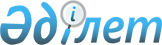 Об утверждении государственного образовательного заказа на дошкольное воспитание и обучение, размера подушевого финансирования и родительской платы на 2016 годПостановление акимата Буландынского района Акмолинской области от 2 сентября 2016 года № а-09/278. Зарегистрировано Департаментом юстиции Акмолинской области 29 сентября 2016 года № 5550      Примечание РЦПИ.

      В тексте документа сохранена пунктуация и орфография оригинала.

      В соответствии с Законом Республики Казахстан от 23 января 2001 года "О местном государственном управлении и самоуправлении в Республике Казахстан", подпунктом 8-1) пункта 4 статьи 6 Закона Республики Казахстан от 27 июля 2007 года "Об образовании", акимат Буландынского района ПОСТАНОВЛЯЕТ:

      1. Утвердить прилагаемый государственный образовательный заказ на дошкольное воспитание и обучение, размер подушевого финансирования и родительской платы на 2016 год.

      2. Контроль за исполнением настоящего постановления возложить на заместителя акима Буландынского района Тасылбекову Б.Ш.

      3. Настоящее постановление вступает в силу со дня государственной регистрации в Департаменте юстиции Акмолинской области, вводится в действие со дня официального опубликования и распространяется на правоотношения, возникшие с 1 января 2016 года.

 Государственный образовательный заказ на дошкольное воспитание и обучение, размер подушевого финансирования и родительской платы на 2016 год
					© 2012. РГП на ПХВ «Институт законодательства и правовой информации Республики Казахстан» Министерства юстиции Республики Казахстан
				
      Аким района

К.Испергенов
Утвержден
постановлением акимата
Буландынского района
от 2 сентября 2016 года
№ а-09/276Вид дошкольной организации

Количество воспитанников организаций дошкольного воспитания и обучения

Количество воспитанников организаций дошкольного воспитания и обучения

Размер подушевого финансирования в дошкольных организациях в месяц (тенге)

Размер подушевого финансирования в дошкольных организациях в месяц (тенге)

Средняя стоимость расходов на одного воспитанника в месяц (тенге)

Средняя стоимость расходов на одного воспитанника в месяц (тенге)

Размер родительской платы в дошкольных организациях образования в месяц (тенге)

Размер родительской платы в дошкольных организациях образования в месяц (тенге)

Вид дошкольной организации

государственный

частный

государственный

частный

государственный

частный

государственный

частный

Детский сад

743

0

23870

0

23870

0

8200

0

Мини-центр с полным днем пребывания

367

0

16922

0

16922

0

8200

0

Мини-центр с неполным пребывания

23

0

8461

0

8461

0

0

0

